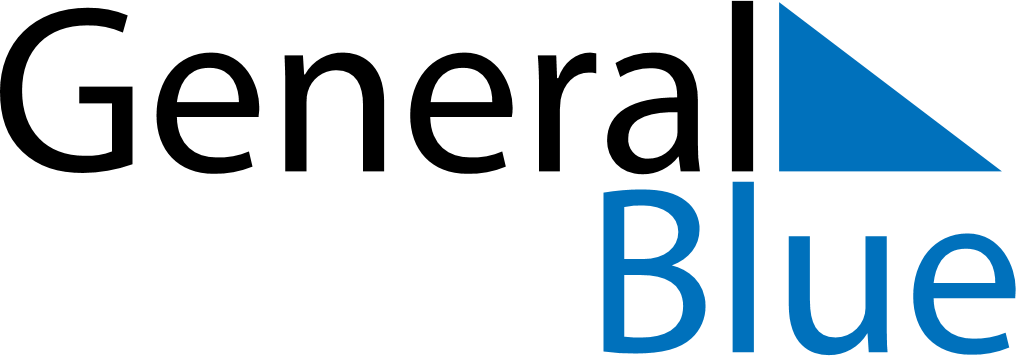 Central African Republic 2025 HolidaysCentral African Republic 2025 HolidaysDATENAME OF HOLIDAYJanuary 1, 2025WednesdayNew Year’s DayMarch 29, 2025SaturdayBoganda DayMarch 30, 2025SundayEnd of Ramadan (Eid al-Fitr)April 21, 2025MondayEaster MondayMay 1, 2025ThursdayLabour DayMay 29, 2025ThursdayAscension DayJune 6, 2025FridayFeast of the Sacrifice (Eid al-Adha)June 9, 2025MondayWhit MondayJune 30, 2025MondayGeneral Prayer DayAugust 13, 2025WednesdayIndependence DayAugust 15, 2025FridayAssumptionNovember 1, 2025SaturdayAll Saints’ DayDecember 1, 2025MondayRepublic DayDecember 25, 2025ThursdayChristmas Day